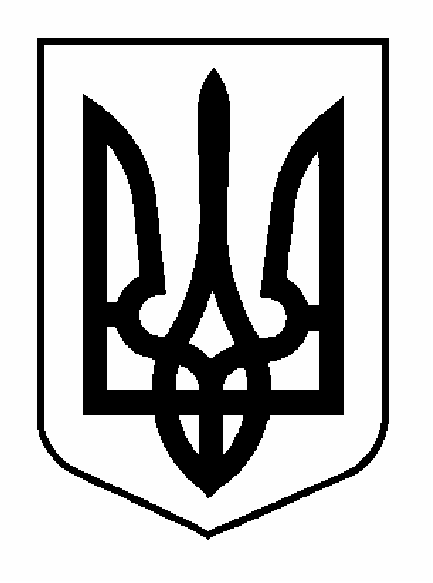 КАХОВСЬКА  МІСЬКА  РАДАХЕРСОНСЬКОЇ  ОБЛАСТІВИКОНАВЧИЙ  КОМІТЕТРІШЕННЯПро внесення змін та доповнень до рішення міської ради від 24.12.2020 року№ 115/4 «Про програму економічного, соціального та культурного розвитку Каховської територіальної громади на 2021 рік»	З метою вирішення невідкладних питань соціального розвитку міста, керуючись статтею 27 Закону України «Про місцеве самоврядування в Україні», міська радаВИРІШИВ:	1. Внести зміни та доповнення до Програми економічного, соціального та культурного розвитку Каховської територіальної громади на 2021 рік (далі - Програма), затвердженої рішенням 4 сесії VIIІ скликання Каховської міської ради від 24.12.2020 року№ 115/4, а саме:	1) доповнити додаток 4 Заходів, затверджених рішенням 4 сесії VІІІ скликання Каховської міської ради від 24.12.2020 року№ 115/4 наступними пунктами та змістом:	2) внести зміни до пункту додатку 4 Заходів, затверджених рішенням 4 сесії VІІІ скликання Каховської міської ради від 24.12.2020 року№ 115/4, а саме викласти у наступній редакції:	3) внести зміни та доповнення в Розділи додатку 5 Програми, а саме викласти у наступній редакції:	2. Контроль за виконанням цього рішення покласти на заступника міського голови з питань діяльності виконавчих органів ради Орєхова І.М.	Міський голова						Віталій Немерець16.03.2021м. Каховка№ 84№з/пЗміст заходуСумакоштів,тис.грн.12313.Придбання комп'ютерної техніки для виконавчого комітету Каховської міської ради (системний блок — 7 шт.; багатофункціональний пристрій — 5 шт.; моноблок — 3 шт.)162,014.Розробка проектно-кошторисної документації “Капітальний ремонт частини приміщень загальною площею - 189,8 м.кв.” (Центр надання адміністративних послуг Каховської міської ради)49,89215.Реалізація заходів програми розвитку та фінансової підтримки КНП “Каховський міський центр первинної медико-санітарної допомоги Каховської міської ради” на 2021 рік200,016.Коригування проектно-кошторисної документації по об'єкту “Реконструкція спортивного залу спортивного комбінату “Олімпійський” за адресою: м. Каховка, пл. Меліораторів, 4” з включенням кошторисної документації таких об'єктів:- “Реконструкція системи опалення з обладнанням дахової котельної спортивного залу (будівлі спорткомплексу) спортивного комбінату “Олімпійський” за адресою: м. Каховка, пл. Меліораторів, 4”;- “Реконструкція спортивного (мініфутбольного) майданчика з облаштуванням штучного покриття на с/к “Олімпійський” за адресою: м. Каховка, пл. Меліораторів, 4”;- “Реконструкція тенісних кортів з облаштуванням синтетичного покриття на с/к “Олімпійський” за адресою: м. Каховка, пл. Меліораторів, 4”. (Відділ у справах молоді та спорту Каховської міської ради)199,017.Капітальний ремонт туалетів (Комунальне некомерційне підприємство “Каховська центральна міська лікарня”)180,018.Залишки коштів субвенції з державного бюджету на покращення матеріально-технічної бази Управління освіти Каховської міської ради (Засоби корекції для Каховського міського інклюзивно-ресурсного центру Каховської міської ради)68,409№з/пЗміст заходуСумакоштів,тис.грн.1233.Реконструкція вул. Набережної в м. Каховка Херсонської області6000,0Сума коштів, тис.грн.Джерела фінансуванняВиконавець(замовник)Благоустрій та озеленення містаБлагоустрій та озеленення містаБлагоустрій та озеленення містаБлагоустрій та озеленення міста1.1.Витрати на утримання об'єктів благоустрою (оплата праці озеленювачів, прибиральників, техніків- екологів та інші видатки); утримання монументу «Вічний вогонь»; витрати на оплату ПММ, матеріалів та запчастин; оплата за воду для поливу зелених насаджень; зовнішнє освітлення (оплата за електроенергію), газ, послуги сторонніх організацій)5000,0Міський бюджетКП “КТП”Заходи по благоустрою с. Роздольне184,9Заходи по благоустрою с. Малокаховка398,5Заходи по благоустрою с. Коробки199,11.2.Збільшення потужностей електролічильників 260,0Міський бюджетКП “КТП”Всього на виконання заходів з благоустрою та озеленення, тис.грн.6042,489